Muthukumar							 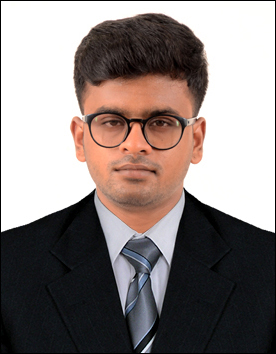 MECHANICAL ENGINEERProfile Summary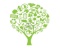 An aspiring professional with an adequate experience in Production& Automobile. Consistently strive to support company’s reputation and excellence.Professional Expertise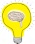 Production management and supervisingResource planning, utilisation and scheduling the work Man power management & Time managementMaterial handling and purchaseIncrease repair accuracy in automobilesMinimize lost time,Ensure safety complainceEducation			B.E [Mechanical Engineering]Institution: Theni kammavar sangam college of technologyPercentage: 66.2Higher SecondarySchool: Gurugnana sambandhar hindu Higher Secondary SchoolPercentage: 73.08		S.S.L.CSchool: Gurugnana sambandhar hindu Higher Secondary SchoolPercentage: 90.6		Software SkillsProfessional Experience1. Employed as Graduate Apprentice Trainee inRANE MADRAS LIMITED in Kanchipuram from September 2017 to June 2018Roles and ResponsibilitiesMaterial purchase and handlingManpower allocation for production linesPlanning, scheduling the workMaintaining the production line without breakdown2.Employed as Service Engineer in Coral Moto Hub[Royal Enfield] in Theni from July 2018 to November 2018Roles and ResponsibilitiesResponds to customer complaintsEvaluates and resolves problems of the customerMonitors performance of the productReports common complaintsof customers to top management  3. Employed as Trainee Technician  from December 2018 to December 2019Roles and ResponsibilitiesPlanning, scheduling the workProper utilisation of the resourceAchieve zero breakdownInspect oil level and examine oil leakageExamine the status of spring, hangers, ovality and spring breakageInspect joints, nut, bolt, rubber, chassis and U clamps tightness Check wear and tear, and air pressure of the tyreImprove vehicle mileage, check emission levelCheck lighting conditions and vipersPersonal Profile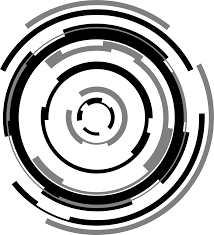 Date of Birth				: 04 May, 1996Gender					: MaleNationality				: IndianMarital status				: UnmarriedLanguages known			: English, Tamil, MalayalamContact DetailsEmail Address		: muthukumar-396333@2freemail.com Mobile Number	: +971504753686 / +919979971283Reference		: Mr. Anup P Bhatia, HR Consultant, Gulfjobseeker.comYouTube Video CVhttps://www.youtube.com/channel/UCdsv_v9Czkx2Dc8bW4Bt4wA View My CV on Gulfjobseeker.com CV Databasehttp://www.gulfjobseeker.com/employer/cv_database_highlighted_cv_freetocontact.php Chat with me Live on Zoomhttps://zoom.us/j/4532401292?pwd=SUlYVEdSeEpGaWN6ZndUaGEzK0FjUT09I hereby declare that the above given information is true to the best of my knowledge and belief.Place:		Date: 								                                                                                                                                      (Muthukumar)SkillsDetailsSkillsRevit-MEP,Auto-CADDOperating SystemsWindows